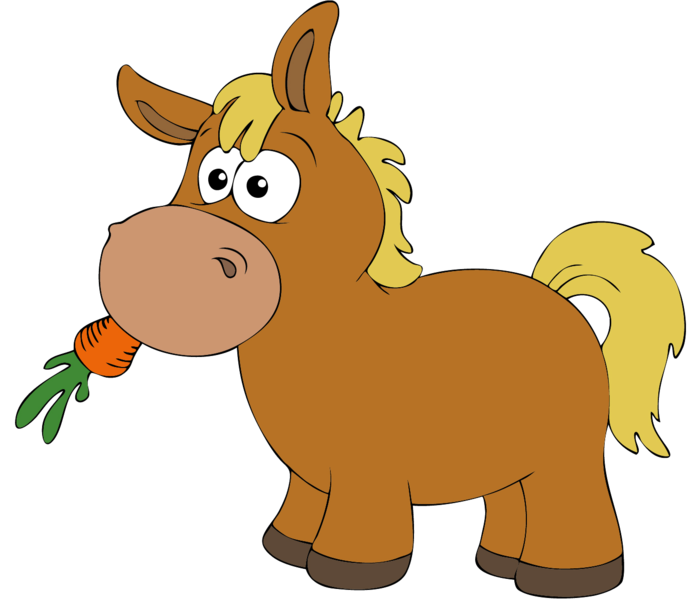 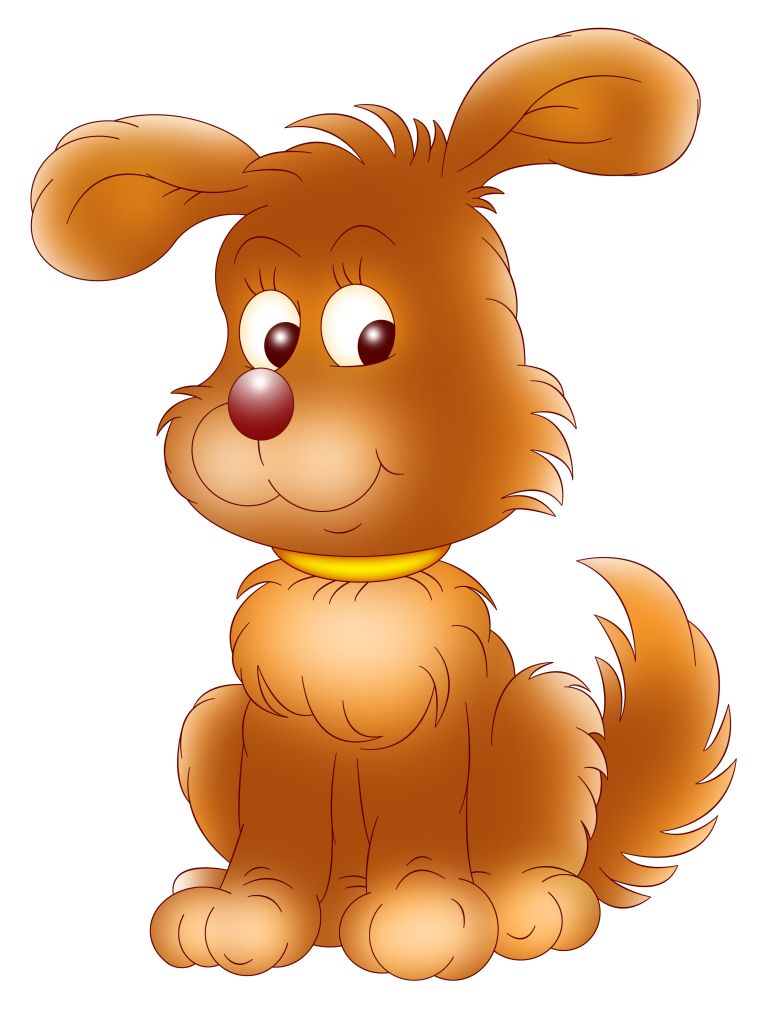 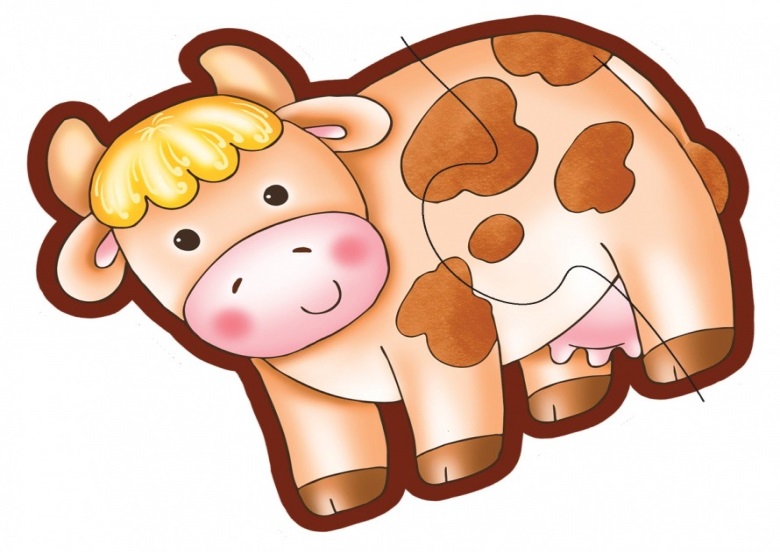 Приложение 4